Cool an’ Green an’ ShadyJohn Denver, Joe Henry 1974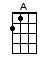 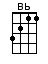 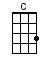 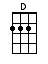 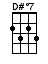 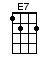 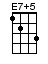 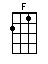 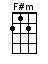 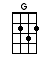 INTRO:  / 1 2 3 / 1 2 3 / [A] / [D] / [A] / [D] /[A] Saturdays [D] holidays /[D] easy af-[D#dim7]ter-/[A]noons[A] Lazy days [F#m] summer days [D] nothing much to /[E7] do [E7+5]/[A] Rainy days are [D] better days, for /[D] hangin’ out [D#dim7] in-/[A]side[A] Grainy days and [F#m] city ways [D] make me wanna [E7] hideSome place [A] cool an’ [D] green an’ [A] shady [A]CHORUS:[D] Find yourself a piece of [Bb] grassy groundLay [G] down, close your [C] eyes[F] Find yourself an’ maybe [Bb] lose yourselfWhile your [A] free spirit [D] fli-[E7]esINSTRUMENTAL:[A] Saturdays [D] holidays /[D] easy af-[D#dim7]ter-/[A]noons[A] Lazy days [F#m] summer days [D] nothing much to [E7] do[A] Rainy days are [D] better days for /[D] hangin’ out [D#dim7] in-/[A]side[A] Grainy days and [F#m] city ways [D] make me wanna [E7] hideSome place [A] cool an’ [D] green an’ [A] shady [A]CHORUS:[D] Find yourself a piece of [Bb] grassy groundLay [G] down, close your [C] eyes[F] Find yourself an’ maybe [Bb] lose yourselfWhile your [A] free spirit [D] fli-[E7]es[A] August skies an’ [D] lullabies /[D] promises [D#dim7] to /[A] keep[A] Dandelions an’ [F#m] twisting vines [D] clover at your [E7] feet[A] Memories of [D] aspen leaves /[D] trembling on [D#dim7] the /[A] wind[A] Honey bees and [F#m] fantasies [D] where to start a-[E7]gainSomeplace [A] cool an’ [D] green an’ [A] shady-[D]y[A] Cool an’ [D] green an’ [A] shady-      [D]y                                              (Cool an’        green)[A] Shady-     [D]y       (Cool an’       green)[A] Shady-     [D]y       (Cool an’       green)[A] Shady-     [D]y          [A]      (Cool an’       green)www.bytownukulele.ca